Invitation til Sheltertur til Møn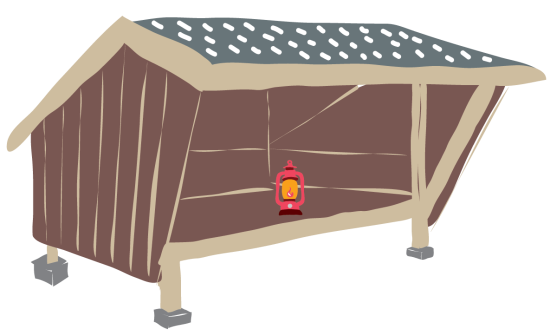 Lørdag d. 21. september kl 10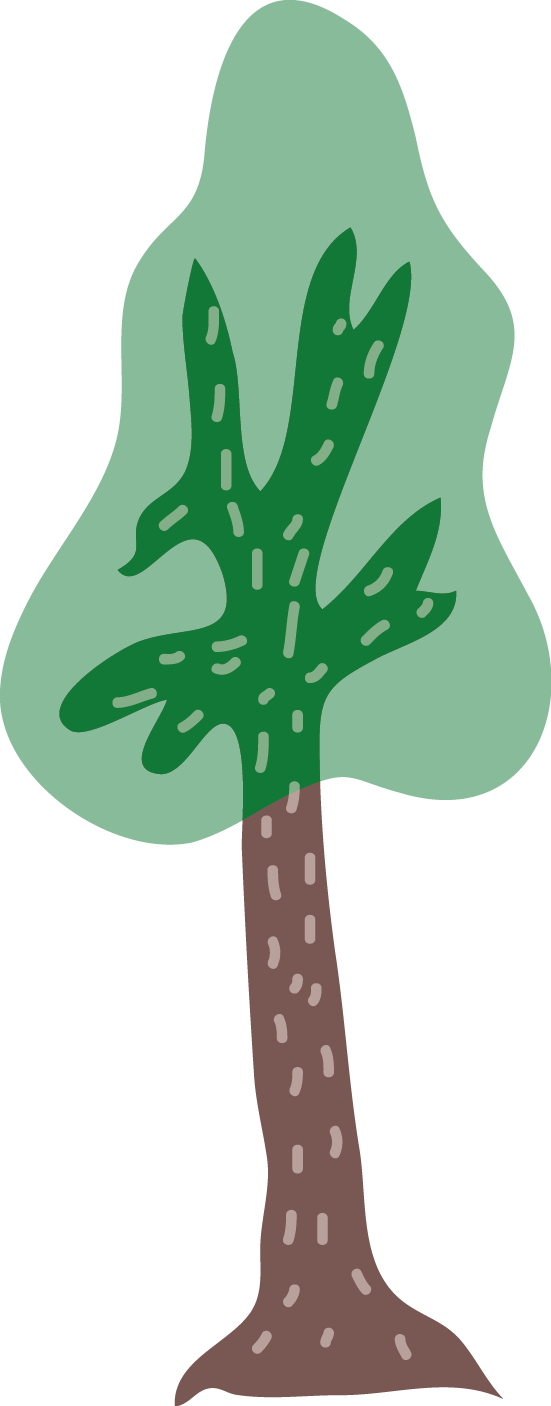 tilSøndag d. 22. september kl. 10Kære spejdere og forældreDa vi ikke kunne sove ude i maj-måned sammen med ”resten” af Danmark, har vi valgt at fejre Juniorernes gennemførelse af deres shelter-mærke med en familietur til en af Møns bedste shelterpladser ”Slotshaven”.Vi har booket hele pladsen og skal hygge med at lege, snitte, male på sten og lave mad over bål. Da pladsen ligge ud til vandet er der også mulighed for at bade, så husk badetøj og håndklæde.Gruppen sørger for mad og drikke til aften samt morgenmad søndag  – sørg selv for en madpakke til frokost. Forældre skal betaler 40,- for forplejning. I skal medbringe tøj og udstyr til en overnatning i shelter. Der vil være mulighed for at enkelte kan sove i eget telt.Vi mødes ved hytten lørdag kl. 10, så der er mulighed for at fylde bilerne op og køre sammen. Vi er hjemme ved hytten igen søndag omkring kl. 11.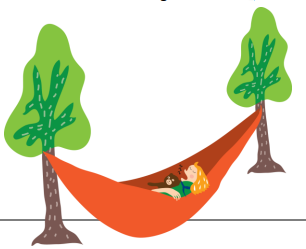 				De bedste spejderhilsner fra				Lederne i Præstø Gruppe				”Adressen” er: Slotshavevej 26, 4792 AskebyTILMELDING (AFLEVERES SENEST 11. SEPTEMBER)Navn: 				Gren: 			JA vi vil gerne komme 		 børn og 		 voksneVi kan desværre ikke komme: 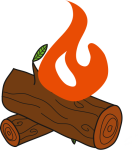 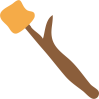 Forældre underskrift: 					